СемяСемя - зародышевая стадия семенного растения, образующаяся в процессе полового размножения и служащая для расселения. Внутри семени находится зародыш, состоящий из зародышевых корешка, стебелька и  одного или двух листьев - почечки, или семядолей. Цветковые растения по числу семядолей делятся на двудольные и однодольные. Семя содержит запас питательных веществ для зародыша, которому некоторое время придется расти без света, необходимого для фотосинтеза. Этот запас может занимать большую часть семени, а иногда находится внутри самого зародыша - в его семядолях (например, у гороха или фасоли); тогда они крупные, мясистые и определяют общую форму семени. При прорастании семени они могут выноситься из земли на удлиняющемся стебельке и становятся первыми фотосинтезирующими листьями молодого растения. У однодольных (например, пшеницы и кукурузы) запас питательных веществ - эндосперм - всегда отделен от зародыша. Размолотый эндосперм зерновых культур представляет собой всем известную муку. У покрытосеменных растений семя развивается из семяпочки - крошечного утолщения на внутренней стенке завязи, т.е. нижней части пестика, расположенного в центре цветка. В завязи может быть от одной до нескольких тысяч семяпочек. В каждой из них находится яйцеклетка. Если в результате опыления ее оплодотворит спермий, проникающий в завязь из пыльцевого зерна, семяпочка развивается в семя. Она растет, а ее оболочка становится плотной и превращается в двуслойную семенную кожуру. Внутренний ее слой бесцветный, слизистый и способен сильно набухать, поглощая воду. Это пригодится позже, когда растущему зародышу придется прорывать семенную кожуру. Наружный слой может быть маслянистым, мягким, пленчатым, жестким, бумажистым и даже деревянистым.На семенной кожуре обычно заметен рубчик - участок, которым семя соединялось с семяножкой, прикреплявшей его к родительскому организму. Семя - основа существования современного растительного и животного мира. Миниатюрный растительный зародыш в семени способен путешествовать на далекие расстояния; он не привязан к земле корнями, как его родители; не нуждается ни в воде, ни в большом количестве кислорода; он ждет своего часа, чтобы, попав в подходящее место и дождавшись благоприятных условий, начать развитие, которое называется прорастанием семени. 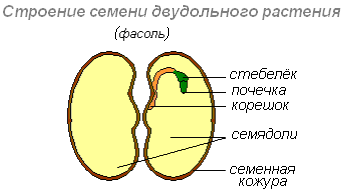 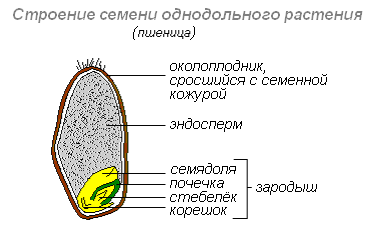 